Class: 8    Subject: Mathematics     Ch- Rational Numbers     SSICS, Mohali      Date:_____________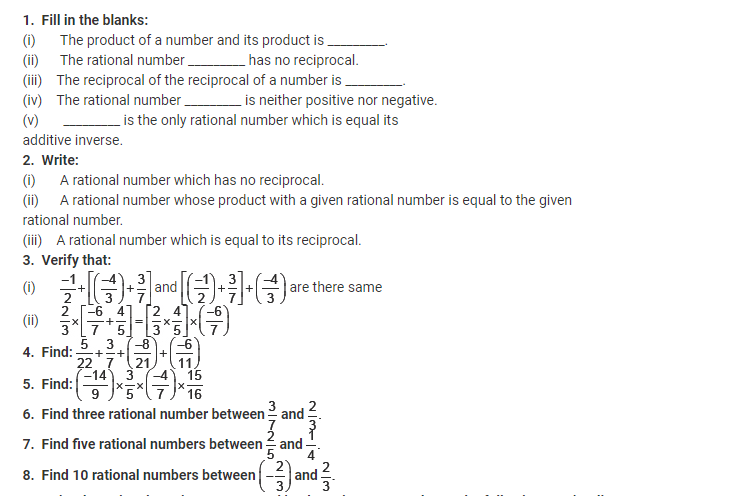 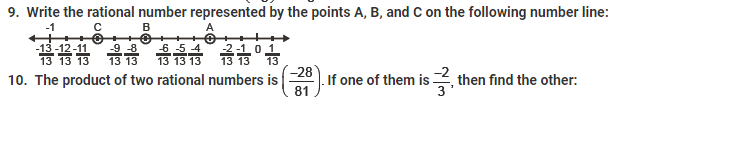 11. How many reciprocals does zero have?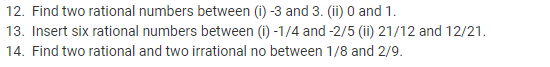 15.  Represent the following rational numbers on the number line. (i) � 3/10 (ii) 8/7 (iii) 1.345 (iv)21/7